Publicado en España el 28/05/2018 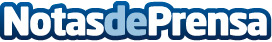 Ruralka afirma que los motoristas eligen hoteles rurales motorfriendly para sus rutasCada vez más, el público motero selecciona hoteles con encanto como alojamiento en sus escapadasDatos de contacto:Laura García914058734Nota de prensa publicada en: https://www.notasdeprensa.es/ruralka-afirma-que-los-motoristas-eligen Categorias: Nacional Motociclismo Entretenimiento Turismo http://www.notasdeprensa.es